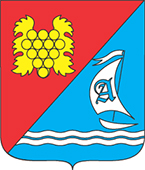 Совет Андреевского муниципального округаРЕШЕНИЕвнеочередной XLII сессииСовета Андреевского муниципального округа II созываО внесении изменений в решение Совета Андреевского муниципального округа от 28.02.2020 № 39/197 «Об утверждении Кодекса этики и служебного поведения муниципальных служащих внутригородского муниципального образования города Севастополя - Андреевского муниципального округа»В целях приведения муниципальных правовых актов, принятых Советом Андреевского муниципального округа в соответствии с положениями Конституции Российской Федерации, Международного кодекса поведения государственных должностных лиц, типового Кодекса этики и служебного поведения государственных служащих Российской Федерации и муниципальных служащих, Федеральными законами от 2 марта 2007 года               № 25-ФЗ «О муниципальной службе в Российской Федерации», от 25 декабря 2008 года № 273-ФЗ «О противодействии коррупции», законами города Севастополя от 11.06.2014 г. № 30-ЗС «О противодействии коррупции в городе Севастополе», от 05.08.2014 г. № 53-ЗС «О муниципальной службе в городе Севастополе», Указом Президента Российской Федерации от 12 августа  № 885 «Об утверждении общих принципов служебного поведения государственных служащих» и иных нормативных актов Российской Федерации, а также на общепризнанных нравственных принципах и нормах российского общества и государства, Уставом внутригородского муниципального образования города Севастополя - Андреевский муниципальный округ, Совет Андреевского муниципального округаРЕШИЛ:Исключить из преамбулы решения Совета от 28.02.2020 № 39/197 «Об утверждении Кодекса этики и служебного поведения муниципальных служащих внутригородского муниципального образования города Севастополя - Андреевского муниципального округа «от 03.06.2014 г. № 23-ЗС                                  «О государственной гражданской службе города Севастополя».В пункте 1.1 Кодекса этики и служебного поведения муниципальных служащих внутригородского муниципального образования города Севастополя - Андреевского муниципального округа слова «от 03.06.2014 г. № 23-ЗС                        «О государственной гражданской службе города Севастополя» исключить.подпункт 3 пункта 1 статьи 16 Кодекс этики и служебного поведения муниципальных служащих внутригородского муниципального образования города Севастополя - Андреевского муниципального округа изложить в новой редакции:«16.1.3. заниматься предпринимательской деятельностью лично или через доверенных лиц, участвовать в управлении коммерческой или некоммерческой организацией, за исключением следующих случаев:а) участие на безвозмездной основе в управлении политической партией, органом профессионального союза, в том числе выборным органом первичной профсоюзной организации, созданной в органе местного самоуправления, аппарате избирательной комиссии муниципального образования, участие в съезде (конференции) или общем собрании иной общественной организации, жилищного, жилищно-строительного, гаражного кооперативов, товарищества собственников недвижимости; б) участие на безвозмездной основе в управлении некоммерческой организацией (кроме участия в управлении политической партией, органом профессионального союза, в том числе выборным органом первичной профсоюзной организации, созданной в органе местного самоуправления, аппарате избирательной комиссии муниципального образования, участия в съезде (конференции) или общем собрании иной общественной организации, жилищного, жилищно-строительного, гаражного кооперативов, товарищества собственников недвижимости) с разрешения представителя нанимателя, которое получено в порядке, установленном законом субъекта Российской Федерации; в) представление на безвозмездной основе интересов муниципального образования в совете муниципальных образований субъекта Российской Федерации, иных объединениях муниципальных образований, а также в их органах управления; г) представление на безвозмездной основе интересов муниципального образования в органах управления и ревизионной комиссии организации, учредителем (акционером, участником) которой является муниципальное образование, в соответствии с муниципальными правовыми актами, определяющими порядок осуществления от имени муниципального образования полномочий учредителя организации либо порядок управления находящимися в муниципальной собственности акциями (долями в уставном капитале); д) иные случаи, предусмотренные федеральными законами;»Настоящее решение подлежит официальному опубликованию на официальном сайте внутригородского муниципального образования города Севастополя Андреевский муниципальный округ в информационно-телекоммуникационной сети Интернет.Настоящее решение вступает в силу со дня его опубликования.Контроль за исполнением настоящего решения оставляю за собой.Глава ВМО Андреевский МО, исполняющийполномочия председателя Совета,Глава местной администрации 						П.Н. Сысуев«07» июля 2020 г.№ 42/221с. Андреевка